Anmeldung zum Binzen Dance Camp 2015Mittwoch 4.11. , Donnerstag 5.11. und Freitag  6.11.2015Ich melde mich für folgende(n) Kurs(e) an: 	        bitte ankreuzenJeder Kurs geht über die drei Tage (Mittwoch, Donnerstag und Freitag) und findet immer zur gleichen Zeit statt. Es besteht die Möglichkeit für jeweils 3€ pro Mahlzeit am Mittagessen teil zu nehmen.Die Aufsicht der Teilnehmer ist nur während der Tanzstunden und während des Mittagessens (bei Anmeldung zum Mittagessen) vom Veranstalter gewährleistet. Im Falle zu geringer Teilnehmerzahlen behält es sich der Veranstalter AK-Jugend vor, das Dance Camp kurzfristig abzusagen. In diesem Falle werden die Kurskosten zurückerstattet.Ein Rechtsanspruch auf Durchführung der Veranstaltung besteht nicht.Während des Camps werden Fotos und evt. Filmaufnahmen gemacht, welche an der Abschlussveranstaltung gezeigt werden. Die Teilnehmer und ihre Erziehungsberechtigten erklären sich damit einverstanden.Die Gemeinde unterstützt auf Anfrage bei der Entrichtung der Kursgebühren. Wir helfen bei Fragen gern unter: ak-jugend@binzen.deOrt, Datum:	___________________________   Unterschrift Erziehungsberechtigter:  _____________________________________________Jeder Teilnehmer bekommt bei der Anmeldung eine Bestätigung für die gebuchten Kurse und einen Beleg für die gezahlten Kurskosten.Name des Teilnehmers:Name des Erziehungsberechtigten:Adresse (Strasse):Wohnort:Telefonnummer Erziehungsberechtigter:Telefonnummer Teilnehmer:Geburtsdatum:Breakdance Anfänger      9:00-11:00UhrJazz Dance 1                                9:20-11:20UhrHipHop   ausgebucht      11:20-13:20UhrJazz Dance 2                              11:40-13:40UhrHipHop                             14:30-16:30UhrBreakdance Fortgeschrittene 14:30-16:30UhrIch möchte an folgenden Tagen auch Mittagessen:			         ich bin Vegetarier  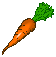 MittwochDonnerstagFreitag